РОЖИЩЕНСЬКА МІСЬКА РАДАЛУЦЬКОГО РАЙОНУ ВОЛИНСЬКОЇ ОБЛАСТІвосьмого скликанняРІШЕННЯ   березня 2023 року                                                                                      № 31/Про продовження терміну дії договору оренди землі гр. Штельмах Л.А. по вул. Незалежності, 12 в м. РожищеКеруючись пунктом 34 частини першої статті 26 Закону України «Про місцеве самоврядування в Україні», статтею 12 Земельного кодексу України, статтею 33 Закону України «Про оренду землі», статтею 19 Закону України «Про землеустрій», розглянувши клопотання гр. Штельмах Людмили Андріївни, враховуючи рекомендації постійної комісії з питань депутатської діяльності та етики, дотримання прав людини, законності та правопорядку, земельних відносин, екології, природокористування, охорони пам’яток та історичного середовища, міська радаВИРІШИЛА:Продовжити термін дії договору оренди землі укладеного 08 квітня 2013 року між Рожищенською міською радою та п-цем Штельмах Людмилою Андріївною, право оренди зареєстроване в Державному реєстрі речових прав на нерухоме майно 06.09.2013 року, на  земельну ділянку в м. Рожище, вул. Незалежності, 12, площею 0,0032 га, кадастровий номер земельної ділянки – 0724510100:01:005:0064, категорія земель: землі житлової та громадської забудови, код використання згідно з класифікатором видів цільового призначення земель (КВЦПЗ): В 03.07 -  для будівництва та обслуговування будівель торгівлі, терміном на 5 років.Зобов’язати  гр. Штельмах Людмилу Андріївну:2.1. Укласти з Рожищенською міською радою додаткову угоду про продовження терміну дії договору оренди землі, в місячний термін з дати прийняття цього рішення;2.2. Зареєструвати право оренди земельної ділянки в порядку, визначеному чинним законодавством України;2.3. Виконувати обов’язки землекористувача відповідно до вимог статті 96 Земельного кодексу України.Контроль за виконанням цього рішення покласти на постійну комісію з питань депутатської діяльності та етики, дотримання прав людини, законності та правопорядку, земельних відносин, екології, природокористування, охорони пам’яток та історичного середовища Рожищенської міської ради.Міський голова                                       			   Вячеслав ПОЛІЩУК Данилюк Олег 21541Солодуха Алла  21541      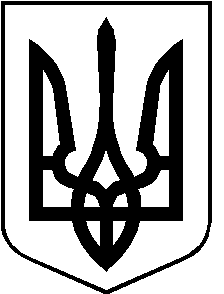 